Добрица ЕрићМОЈА КЋИМаслачак бипред њом клекоКад се она пољем шета!Ја све стрепимда је некоНе убере место цвета!Одговори на питања:О коме се говори у песми?______________________________________Са чиме се упоређује ћерка у песми?______________________________________Које осећање је исказано у песми?______________________________________Којим све речима тебе зову твоји родитељи?______________________________________Обој девојчицу и маслачак.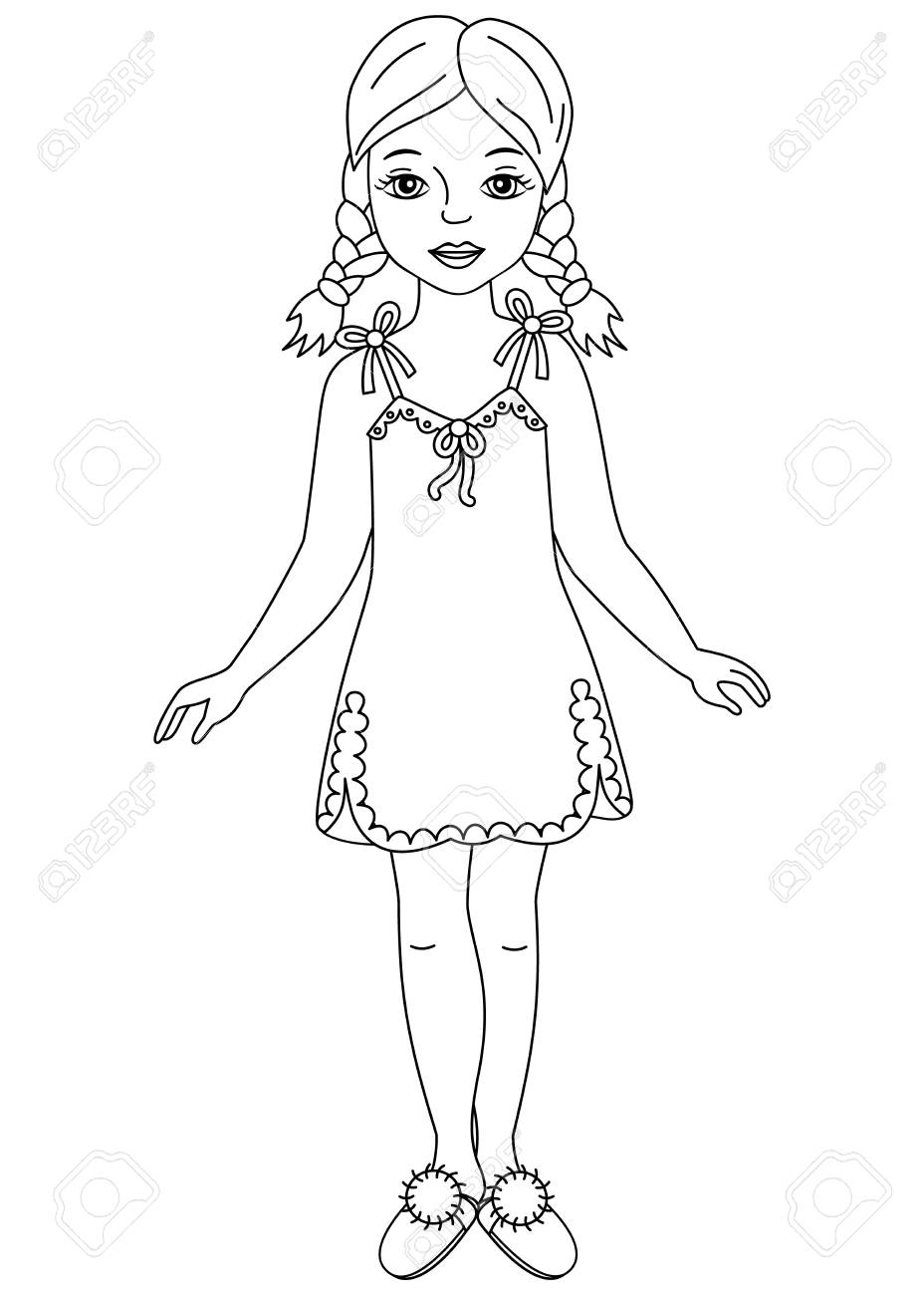 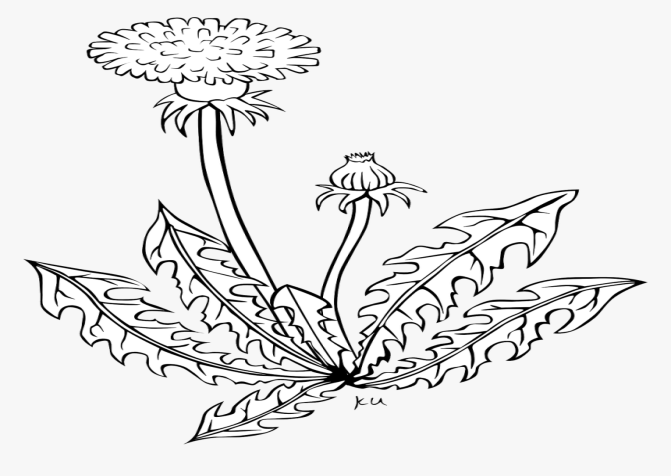 Милосава МијовићДОГОВОР(разговор мајке и ћерке пред спавање)„Хајде, кћери, на спавањеПрипреми се сама,Смеши ти се под јастукомВесела пиџама“.„Нећу сама ни случајно.Ствари се не смеју.Ако нећеш, мама, са мномТи ми роди сеју“.Одговори на питања:Ко разговара у песми?____________________________________.Зашто девојчица не жели да спава сама?_____________________________________.Шта девојчица тражи од своје маме?_____________________________________.Зашто је лепо имати сестру?___________________________________________________________________________ .Нацртај своју породицу.